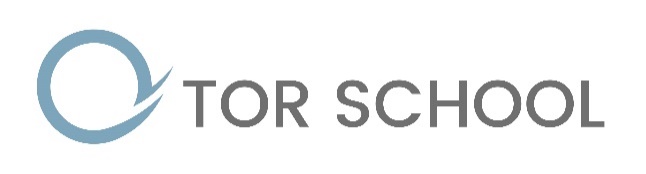   Management Committee StructureTor School Management Committee MembersNameStatusPositionJoinedRe-Election/ 
Re-Application DueBusiness / pecuniary / material interests1Matt HillEx Officio Member01/09/2021Head teacher – married to assistant Headteacher at Tor School2Liz LeyshonLA repMember09/11/200808/11/20263Dan Palmer Community MemberSafeguarding Member13/04/201612/04/2026Director of Reach Alternative Education - services commissioned by Tor School4Jen JacklinCommunity MemberMember22/05/202021/05/2024Head of King Arthur’s School5Graham FogartyStaff MemberMember01/07/202130/09/2025Staff member at Tor School6Kevin RowlandsCommunity MemberChair16/05/2021    15/05/2025Governor at Blue School, Wells7Gemma HealParent MemberVice Chair01/03/202301/03/2028Parent of student at Tor School89101112Mandy RamseyClerk Parent Member1LA Member1Headteacher1Staff Governor1Community8Total 12